Some ideas to make a bird at home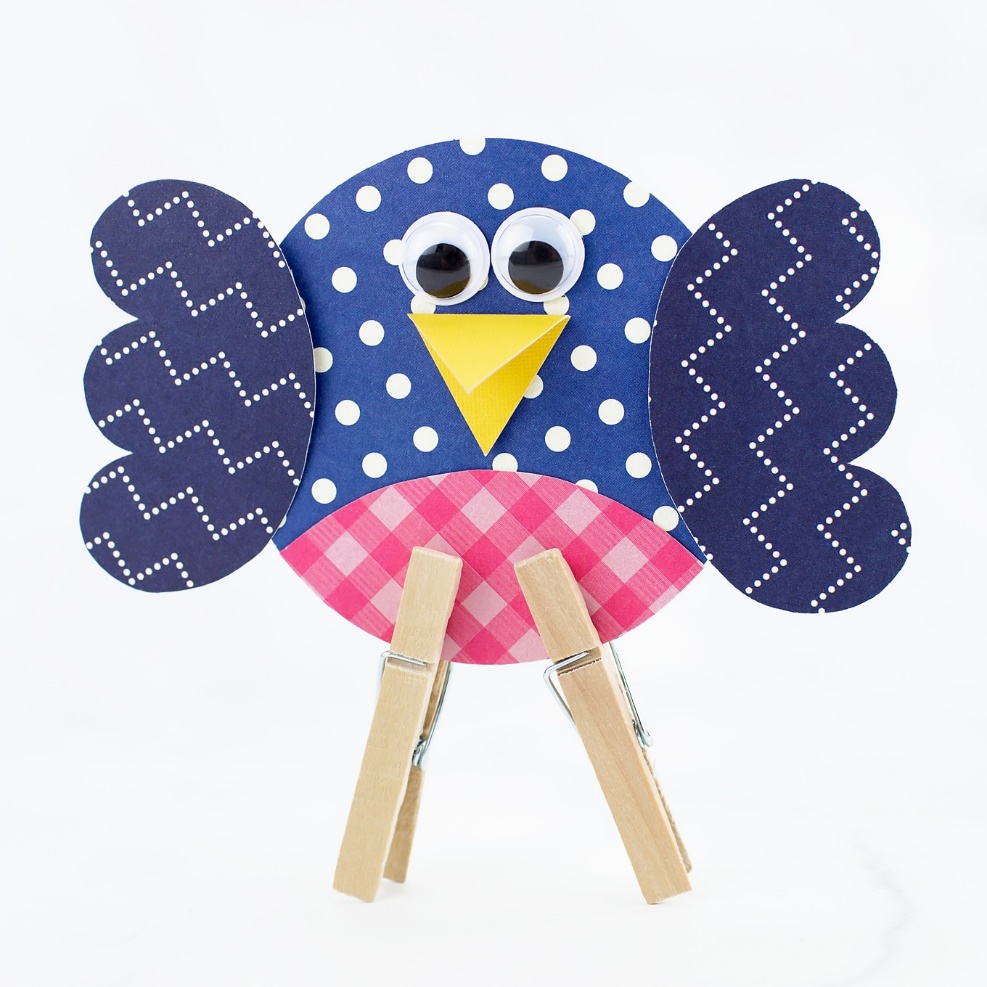 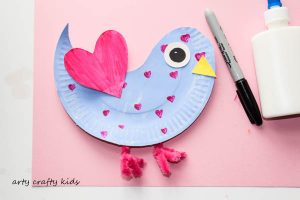 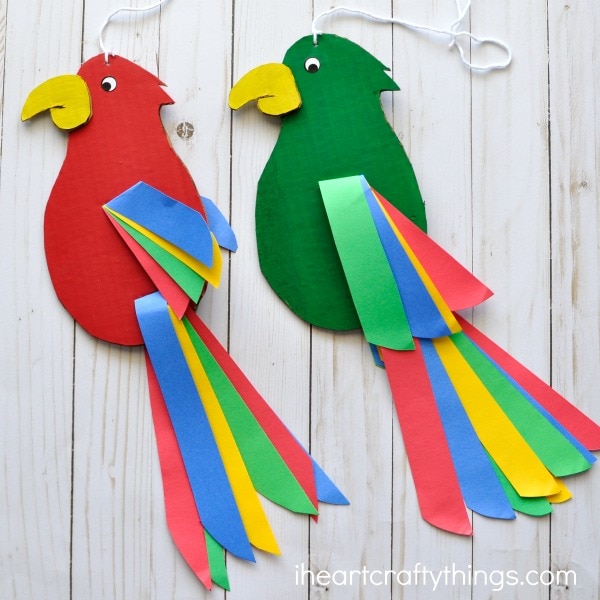 